REGULATIONS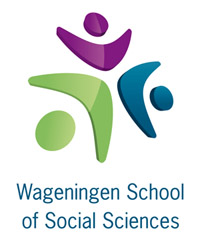 WAGENINGEN SOCIAL SCIENCES PUBLICATION AWARD2015AwardThe Wageningen Social Sciences Publication Award aims at annually granting two awards: the ‘Best WASS publication’ and the ‘Most Promising WASS publication’.Stimulating and rewarding excellent publications is important to WASS. This concerns both publications from senior fellows but also from researchers that have just started their academic and publication career. Therefore, two types of award will be granted: one main award for the best WASS publication of the year (5000 euro) and one that awards and stimulates young researchers for the most promising WASS publication of the year (1000 euro).Entries can be sent to wass@wur.nl until 11 May 2015, 9.00 AM CET. Criteria and selection of entriesEligible for the award are fellows, postdocs and PhDs if they are first author of the publication and member (that is: (candidate) fellow, post-doc or PhD candidate) of WASS at the time of the submission of their work for publication.The publication must have been published in an official (paper) version in 2014. Electronic doi pre-publications are not eligible. The paper/book chapter/monograph must not yet have been awarded a prize of comparable or greater status. In the case of multiple first authors, a statement signed jointly by the co-authors must be added, regarding the nature and extent of the contribution of the candidate to this publication. An incentive award, ‘Most Promising WASS publication’, can be granted to a WASS member under the age of 35 at the start of the year concerned. At the time of submission, it must be stated that this publication may be also considered for the incentive award.Further criteria are:The submission should be a peer reviewed journal article, research monograph or book chapter.The publication offers an important contribution to one of the scientific domains WASS aims to contribute to (important is: high ranking journal; excellent publishing house; high visibility and/or (scientific/societal) impact; major contribution to the field). The publication is innovative, creative and original with regard to content, theory, conceptual development and/or methodology.The publication offers a substantial and clear contribution to one of the four WASS themesThe publication should be accompanied by the entry form containing an abstract of the publication and a description of the entry according to the criteria 1 to 4.The criteria 1, 4 and 5 are obligatory. The criteria 2 and 3 are weighted by the jury, and used to rank the submissions. Amount and conditionsThe main annual award is associated with an amount of €5,000 and a certificate. The incentive award is associated with an amount of €1,000 and a certificate. In consultation with Wageningen School of Social Sciences, the winner will be given access to the amount awarded for the purposes of further scientific work. To this end, the winner should submit a short plan to WASS on how the price will be spent.Jury and award ceremonyA jury, consisting of the Director of WASS, Alfons Oude Lansink; the former Director of WASS, Arthur Mol, and emeritus WASS professor Arie Oskam, will judge the entries. There can be no correspondence on the entries and decisions.The awards will be presented during the end-of-term Leeuwenborch drinks, which usually take place late June.